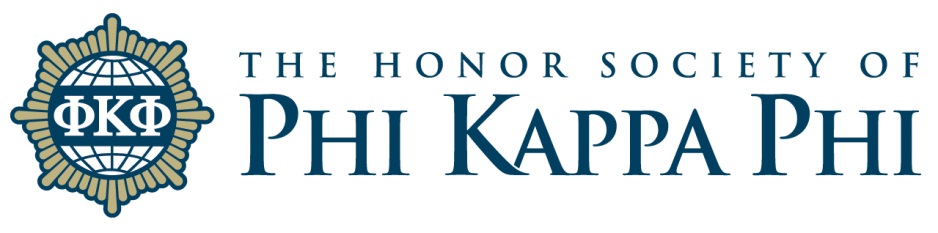 The Honor Society of Phi Kappa Phi at Louisiana State University	2024 Outstanding Instructor Award Cover SheetThe Honor Society of Phi Kappa Phi – Louisiana State University Chapter Award for Outstanding Instructor is presented to an exemplary educator at the rank of instructor at Louisiana State University. This award is co-sponsored by the LSU Alumni Association.  The recipient will be honored with a cash award and certificate.  The award is $900 PLUS Membership in Phi Kappa Phi (for Non-Members) or $1,000 (For current Members of Phi Kappa PhiPlease include a completed cover sheet along with the nominee’s supporting documentation.Nominee InformationName: ________________________________________________________ LSU email address: ________________________________________________________Department: ________________________________ Department Chair/Head: _______________College/School: ______________________________ Dean: ______________________________Education, Institution, and Date of Degree:Ph.D. ________________________	    ___________________________________	_________M.S. ___________________________	    _________________________________	_________B.A./B.S. ______________________    __________________________________	_________Outstanding Instructor Award Supporting Documents1. Cover Sheet2. Nominee’s Statement of Teaching Philosophy (Not to exceed one page)3. Courses Taught at LSU (use separate sheet if necessary)Course Number		      Credit Hours	     Years Taught	           Average         and Title									          Enrollment_________________________	_________		______		________________________________	_________		______		________________________________	_________		______		________________________________	_________		______		________________________________	_________		______		_______4. One-page summary of the nominee’s instructional responsibilities and effectiveness. Describe those special qualities that make the nominee especially deserving of this award.  How has the nominee excelled in the performance of teaching duties?5.	A.	Three (3) letters of Endorsement (suggested to come from the nominee’s dean, chair, former students, or colleagues)  B.	A summary of mean instructor and department (to give context) evaluation scores for courses taught over the past 3 years. “Do NOT Include individual annual course evaluation scores. A Summary is acceptable.”6.	A.	Teaching and advising contributions outside the classroom	B.	Special recognition or awards for teaching	C.	Membership and service in professional and honorary societies7.	The nominee’s curriculum vitaeNomination packets are to be completed by the nominee and submitted in ONE Pdf emailed to Professor Louay Mohammad at louaym@lsu.edu. Use the following file naming format: 23PKPInstructor_LastName_Firstname.Pdf.  Letters of Endorsement are e-mailed separately by the Endorser to the same e-mail address.  Nominations are due by 4:30 p.m. on Friday, March 29, 2024